РЕШЕНИЕ совета Общественной палаты Липецкой области  по вопросу: «О ходе реализации в Липецкой области пилотного проекта по снижению уровня бедности в России в 2020 году»										01 апреля 2021 г.Заслушав информацию управления социальной политики Липецкой области, членов Общественной палаты Липецкой области, совет отмечает следующее.В целях реализации пилотного проекта по снижению уровня бедности в России в два раза к 2024 году администрация Липецкой области утвердила региональную Программу снижения доли населения с доходами ниже величины прожиточного минимума в Липецкой области на период до 2030 года (Постановление администрации Липецкой области от 30.10.2020 г. №596) (далее – Программа).  В Программу включены мероприятия, реализуемые на территории Липецкой области, а также соответствующие источники финансирования бюджетов разного уровня и планируемые результаты от предлагаемых мероприятий. Целью Программы является снижение доли населения с доходами ниже прожиточного минимума, обеспечение темпа устойчивого роста доходов населения. К числу основных задач, требующих решения для достижения поставленной цели, относятся:- повышение уровня доходов граждан и превышение темпов роста доходов граждан, в т.ч. средней заработной платы, над темпом роста инфляции;- повышение доли трудоустроенных граждан в общем числе граждан, обратившихся за содействием в трудоустройстве;- развитие системы социальной помощи нуждающимся гражданам;- развитие системы социального контракта.Основным ожидаемым конечным результатом реализации Программы должно стать снижение доли населения с денежными доходами ниже прожиточного минимума в Липецкой области до 5,1 процента к 2030 году.Достижению целей указанной Программы способствуют мероприятия Государственной программы Липецкой области «Развитие рынка труда и содействие занятости населения в Липецкой области» направленные на стабилизацию рынка труда.   Службой занятости населения области оказано содействие примерно 200,0 тыс. человек в вопросах трудоустройства, переобучения, профориентации, выплаты пособий и др.   Социальные выплаты, пособия по безработице, досрочные пенсии, стипендии в период обучения получили 22,5 тыс. безработных граждан. 	Трудоустроено на постоянную и временные работы 27,6 тыс. чел., из них 22,7 тыс. чел. или 82,2% - на постоянную работу. Организовывались временные работы, в которых в 2020 году по направлению службы занятости населения приняли участие 4,9 тыс. человек. В целях поддержки доходов граждан, в период поиска постоянной работы, органами службы занятости организовывались временные оплачиваемые общественные работы с использованием средств областного бюджета и средств работодателей. В 2020 году общая численность участвующих в общественных работах составила 1,6 тыс. чел. На материальную поддержку граждан и заработную плату, участвующих в общественных работах, из всех источников финансирования было израсходовано 22 450,0тыс. руб., в том числе 2 024,0 тыс. руб. (9%) - областного бюджета, и 20 425,8 тыс. руб. (91%) - средств работодателей. На временные рабочие места при содействии службы занятости с выплатой материальной поддержки в 2020 году трудоустроено около 1,4 тыс. чел.  На материальную поддержку несовершеннолетней молодежи израсходовано из всех источников финансирования 3 049,9 тыс. руб., из них 814,1 тыс. руб. (26,7%) - областного бюджета, 569,6 тыс. руб. (18,7%) – средства из местных бюджетов, 1 666,2 тыс. руб. (54,6%) - средств работодателей.Для снижения напряженности на рынке труда региона реализовывались дополнительные мероприятия, предусмотренные Постановлением Правительства Российской Федерации от 04.07.2020 г. №980.  В соответствии с указанным Постановлением организовано трудоустройство 524 чел., из них на общественные работы 160 безработных граждан и 155 чел. ищущих работу и обратившихся в органы службы занятости населения; на временные работы 209 работников, находящихся под риском увольнения с участием 107 работодателей.В рамках реализации Программы осуществлялась реализация государственной социальной помощи на основании социального контракта. Данная мера социальной поддержки  действует в Липецкой области с 2014 года. С 2020 года в рамках пилотного проекта государственная социальная помощь на основании социального контракта предоставлялась на новых принципах и при поддержке федерального бюджета. Государственная социальная помощь на основании социального контракта в 2020 году с учетом новых принципов предоставлялась в виде ежемесячного и (или) единовременного социального пособия. За период предоставления соцконтрактов количество получателей увеличилось с 23 контрактов в 2014 году до 3956 контрактов в 2020 году.  Единовременные социальные пособия предоставлялись на осуществление индивидуальной предпринимательской деятельности, прохождение профессионального обучения или получения дополнительного профессионального образования в размере 250 тыс. руб. и 30 тыс. руб. соответственно. Ежемесячные социального пособия предоставлялись лицам, заключившим  социальные контракты на поиск работы, на прохождение профессионального обучения или получения дополнительного профессионального образования,   на преодоление трудной жизненной ситуации в размере 10515 руб.  За 2020 год заключено 3956 социальных контрактов, в том числе на поиск работы 1215, профессиональное обучение – 245, преодоление трудной жизненной ситуации – 2061, осуществление индивидуальной предпринимательской деятельной – 435. На мероприятия, направленные на оказание государственной социальной помощи на основании социального контракта в 2020 году израсходовано 242 379,7 тыс.руб., в том числе из федерального бюджета – 174 513,4 тыс.руб., из областного бюджета – 67 866,3 тыс.руб. Из общего числа заключенных социальных контрактов в 2020 году (3956 соцконтрактов)  окончили срок действия 2358 соцконтрактов.  Наибольшую результативность показали социальные контракты на осуществление индивидуальной предпринимательской деятельности и на поиск работы. Наибольший интерес в осуществлении индивидуальной предпринимательской деятельности, у граждан вызывает направления, связанные с животноводством, птицеводством, выращиванием сельскохозяйственной продукции (52%), предоставление услуг населению (33%), торговля (9%), изготовление и реализация продукции собственного производства (4%), иные сферы деятельности (2%).	В 2021 году планируется заключить 5454 соцконтракта на реализацию которых будет направлено 491,2 млн.руб., в том числе из федерального бюджета – 353,6 млн.руб., из областного бюджета – 137,6 млн.руб., что  на 103 % больше чем в предыдущем году.  	На основании вышеизложенного, совет Общественной палаты Липецкой области РЕШИЛ:1. Информацию о ходе реализации в Липецкой области пилотного проекта по снижению уровня бедности в России в 2020 году принять к сведению и одобрить.2. Обратиться в совет Общественной палаты Липецкой области с предложением РЕКОМЕНДОВАТЬ:2.1. Управлению социальной политики Липецкой области в рамках реализации комплекса мер  по снижению уровня бедности: обеспечить реализацию комплекса мер, направленных на восстановление численности занятого населения Липецкой области, утвержденного распоряжением администрации Липецкой области от 4 февраля 2021 года № 28;активизировать работу по реализации мероприятий по оказанию содействия малоимущим гражданам в поиске работы с последующим трудоустройством, а также получении профессионального обучения или дополнительного профессионального образования в соответствии с законодательством о занятости населения;осуществлять реализацию государственной социальной помощи на основании социального контракта, предусмотреть введение нового направления «на ведение личного подсобного хозяйства».2.2. Управлению информационной политики Липецкой области информировать население о ходе реализации региональной программы снижения доли населения с доходами ниже величины прожиточного минимума в Липецкой области (социальных контрактов) на период до 2030 года.    2.3. Органам местного самоуправления усилить контроль за реализацией социальных контрактов в муниципальных образованиях Липецкой области.2.4. Общественной палате Липецкой области осуществлять общественный контроль за ходом реализации региональной программы снижения доли населения с доходами ниже величины прожиточного минимума в Липецкой области на период до 2030 года.    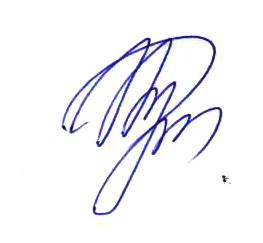 Председатель Общественной палаты Липецкой области                                                          И.В. Бурмыкина